Escenas de la parábola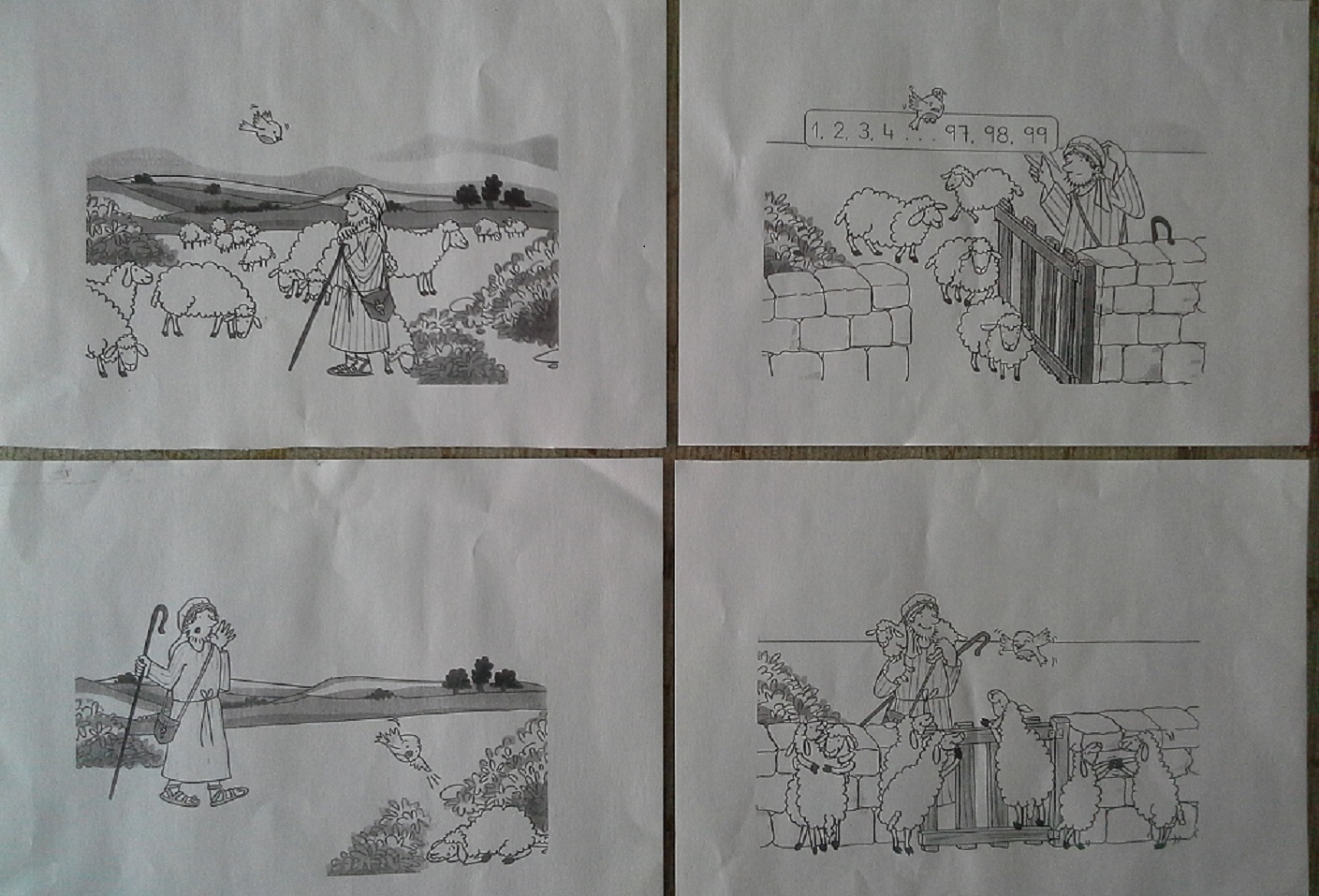 Coloreando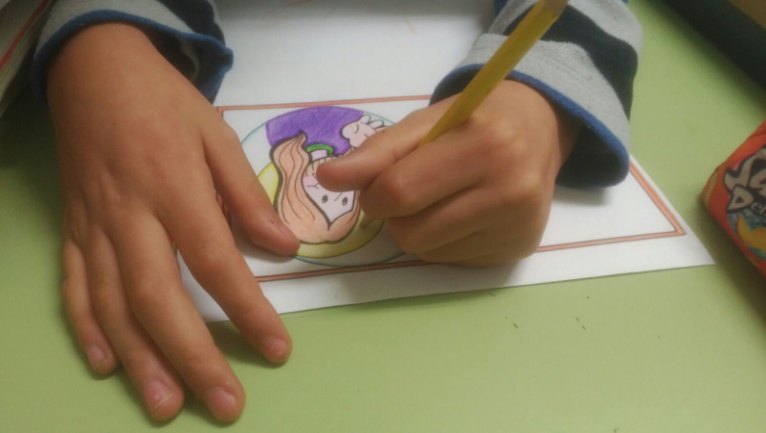 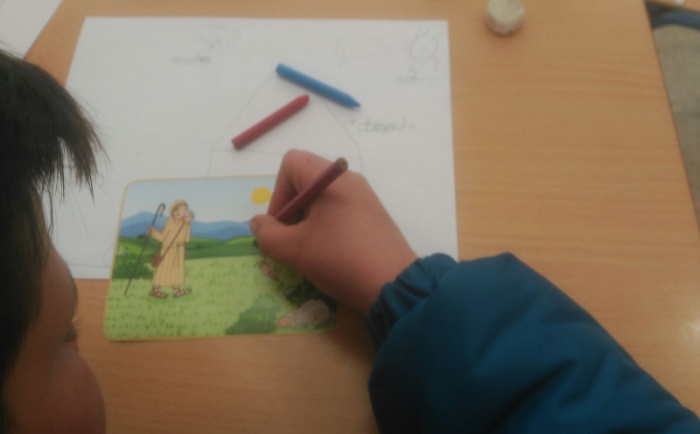 Recortando y pegando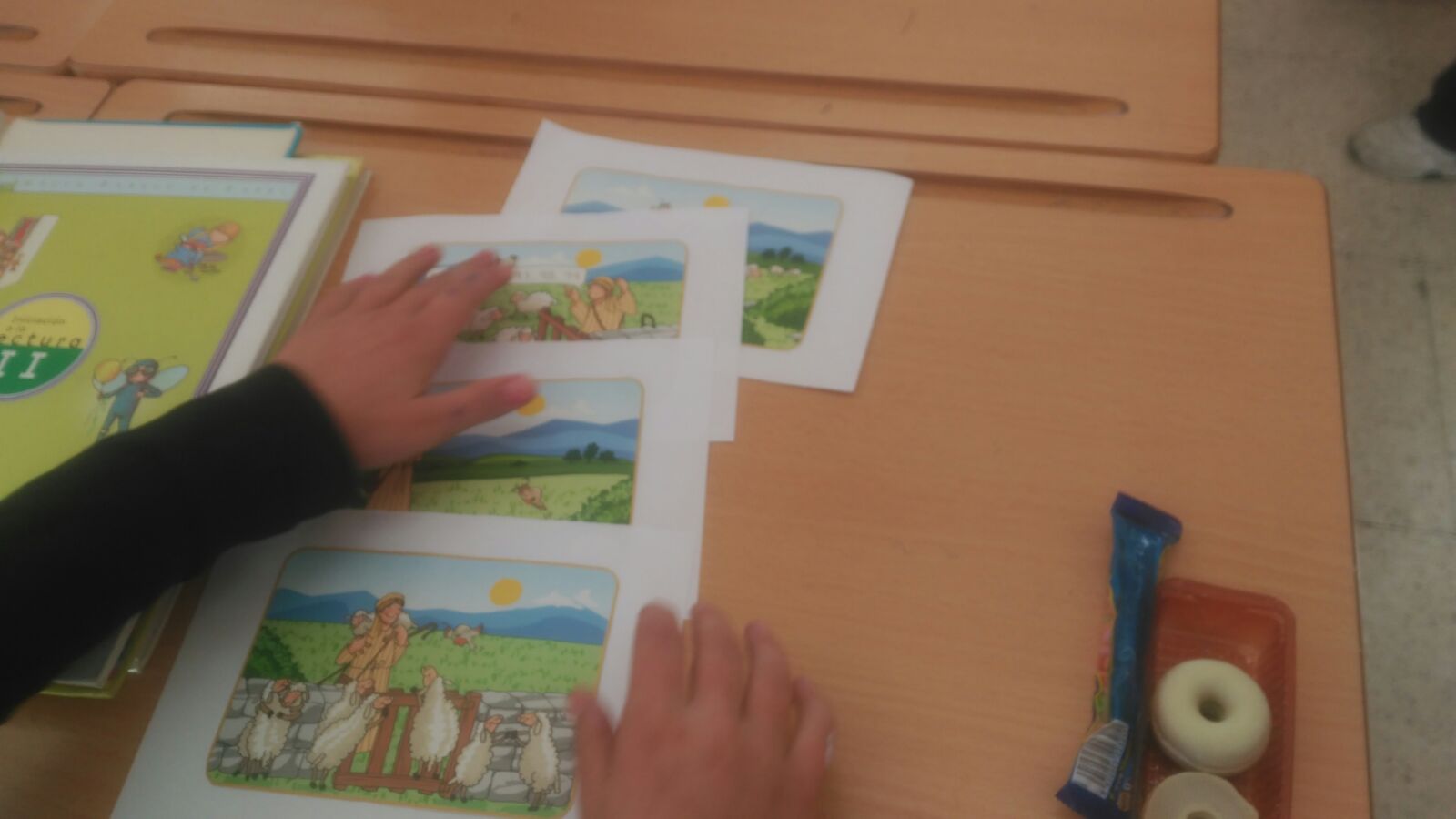 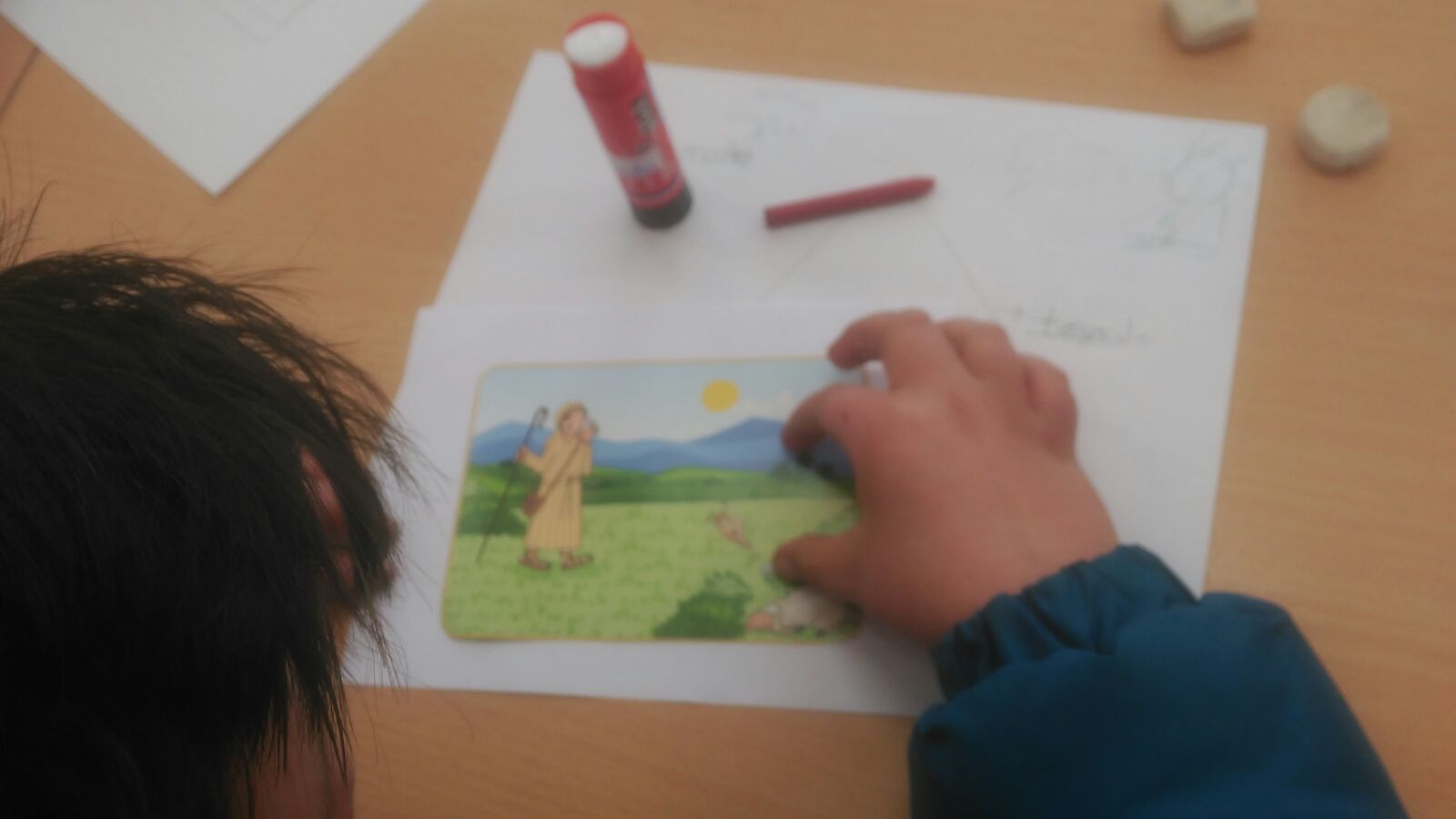 Completando el trabajo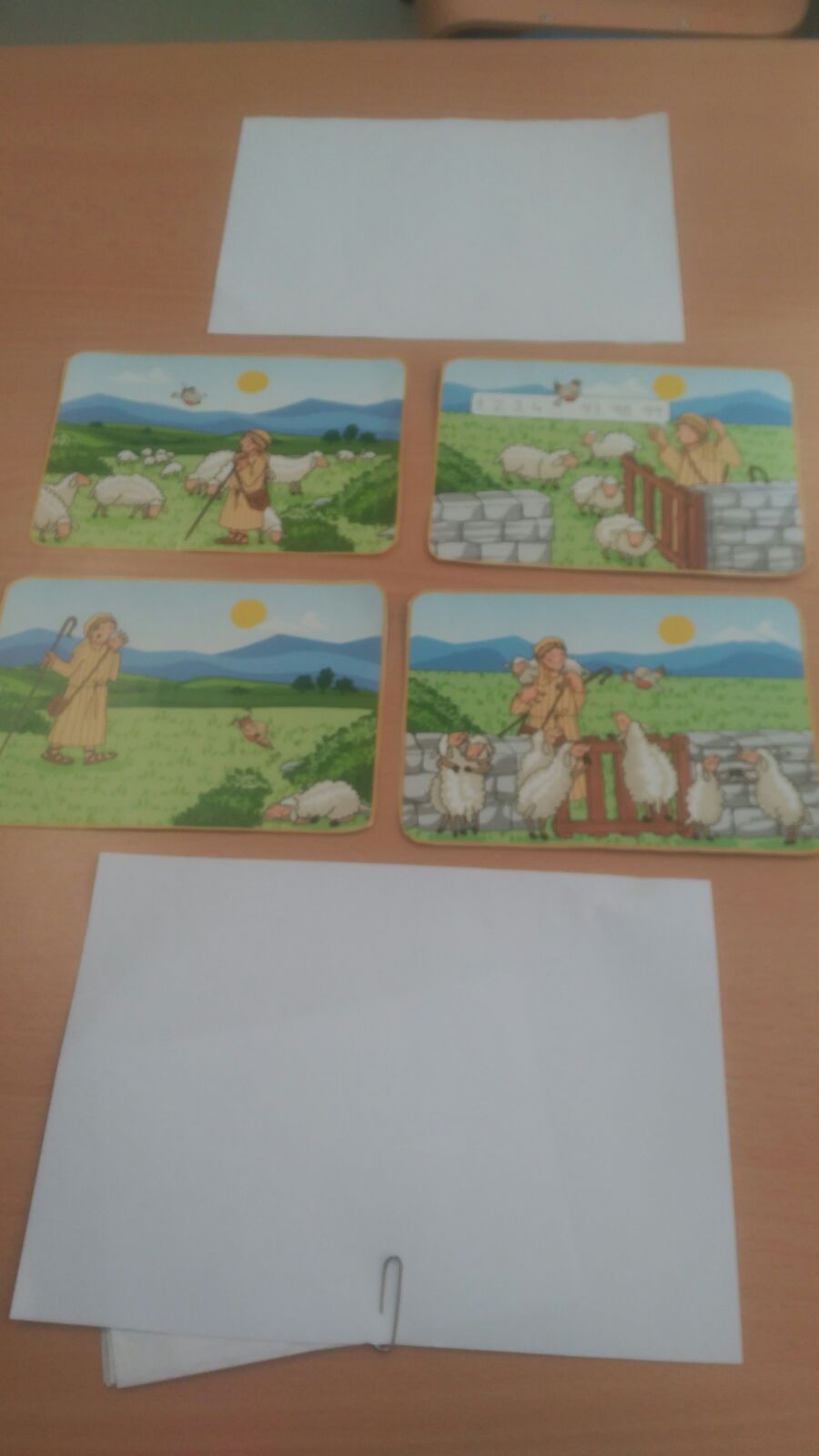 Etiquetas sin colorear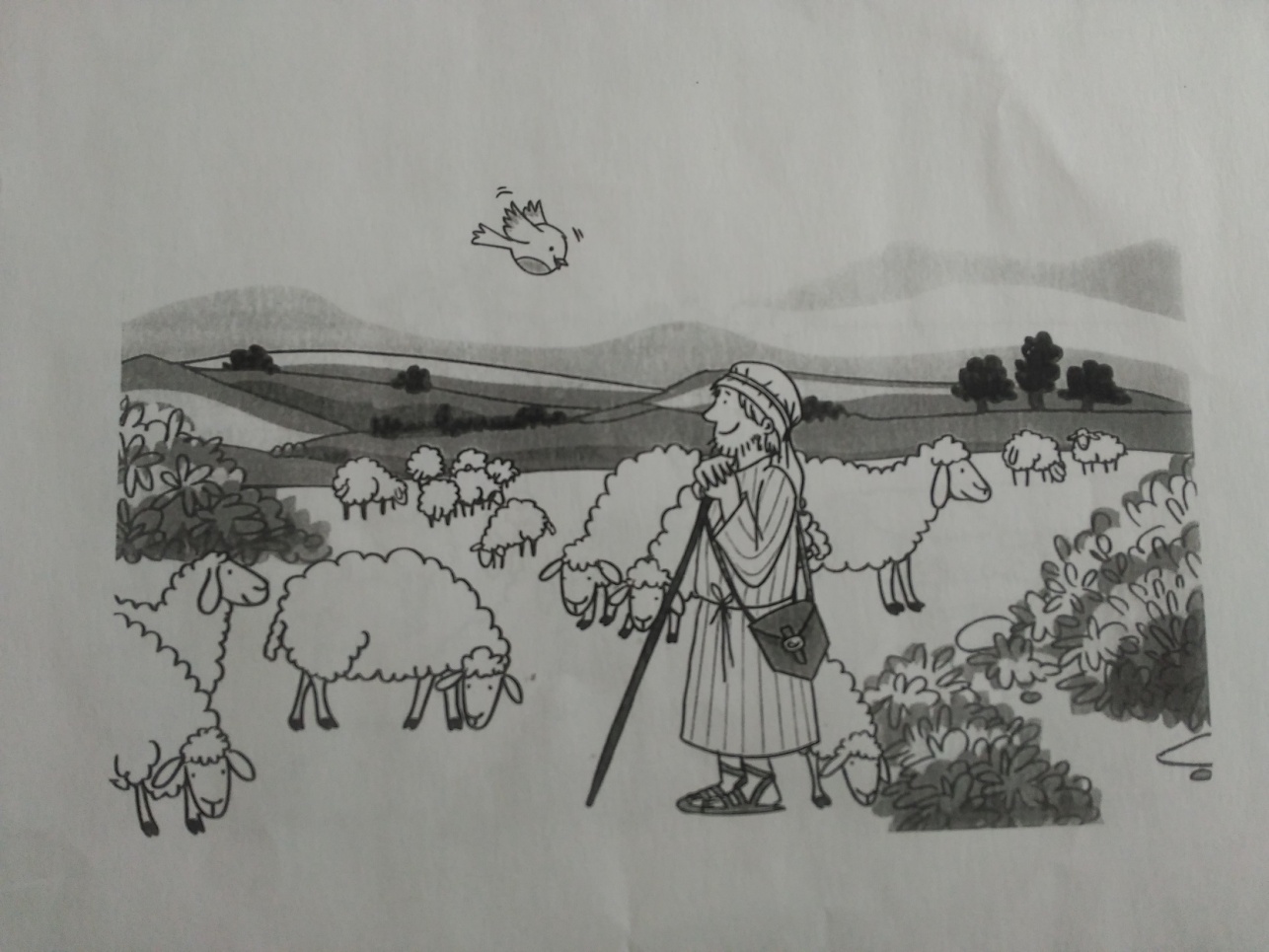 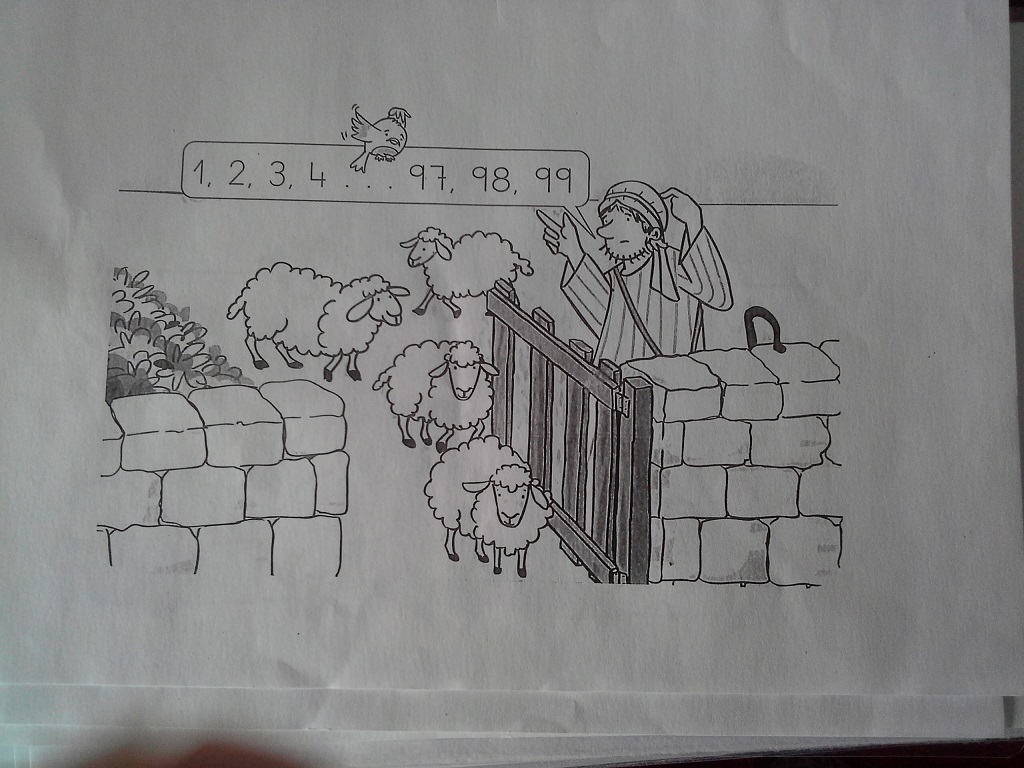 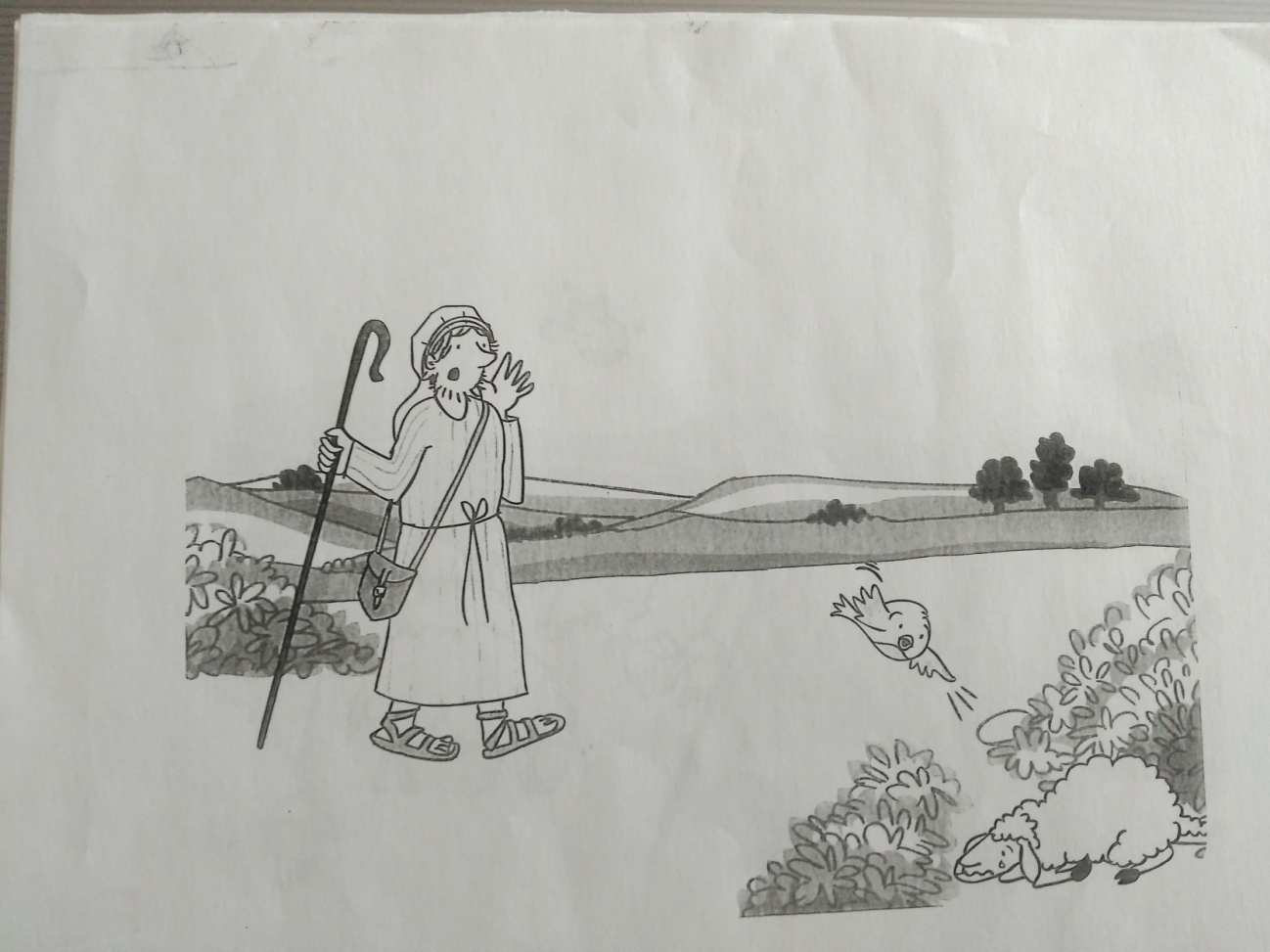 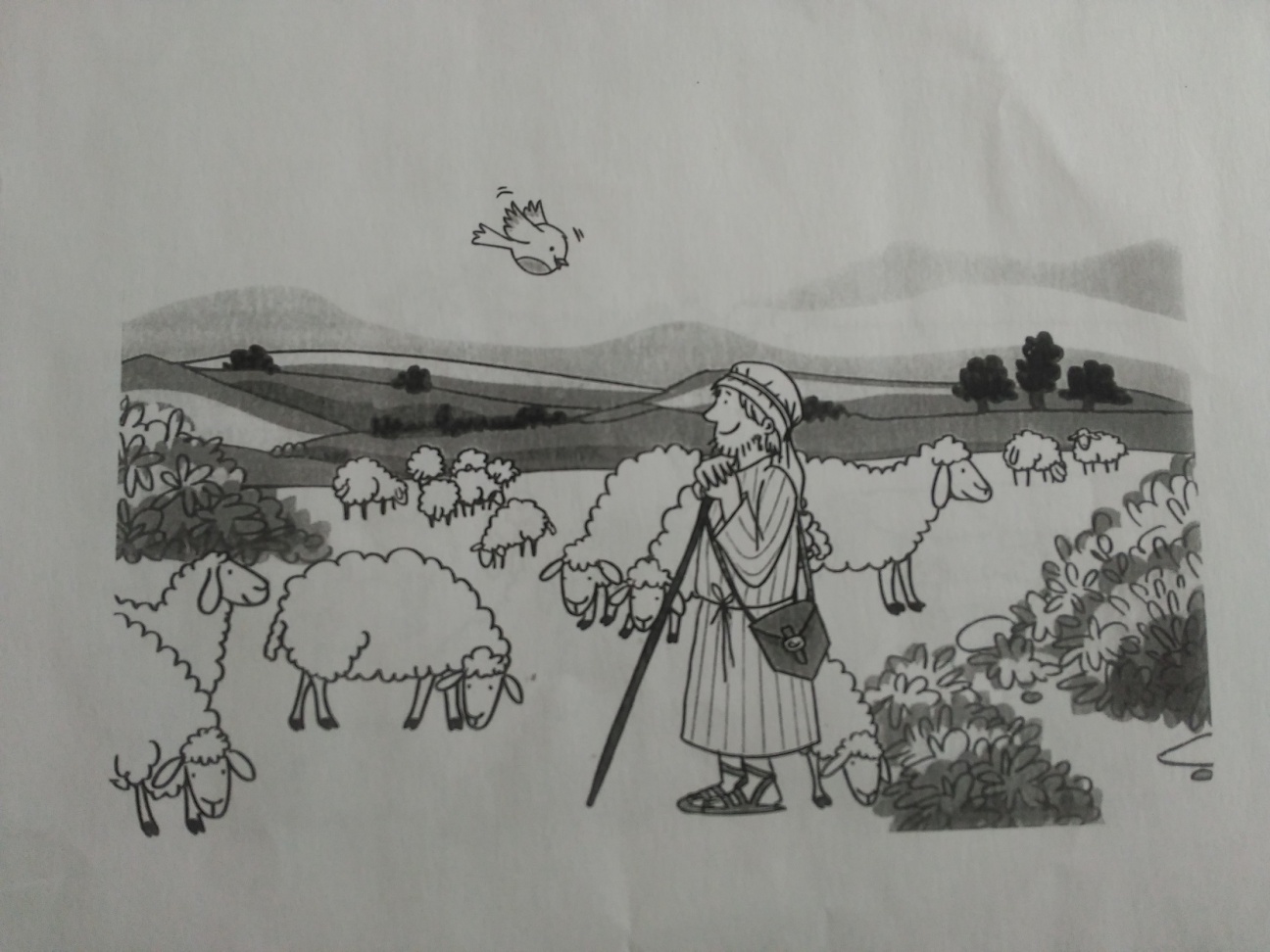 Etiquetas coloreadas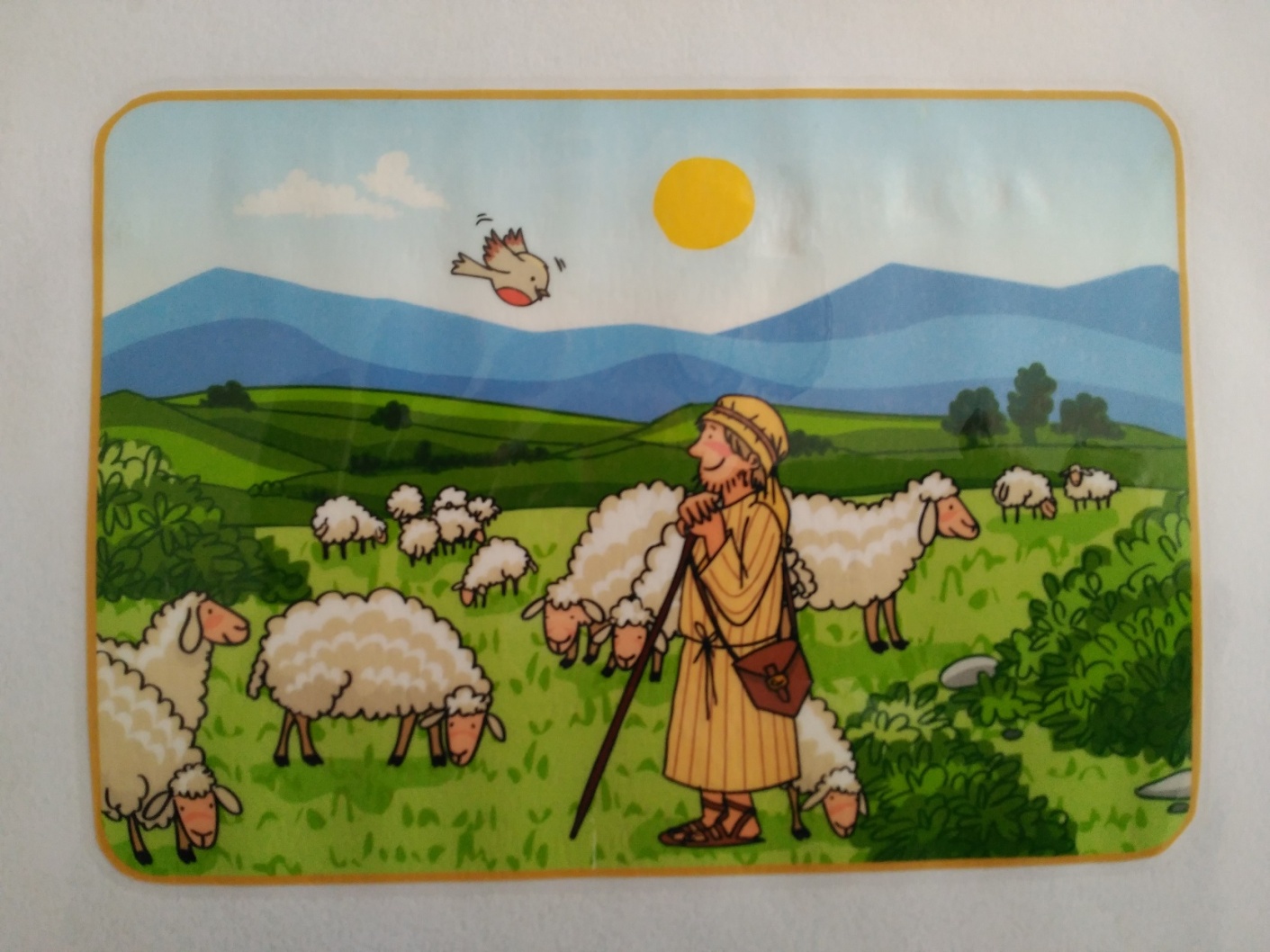 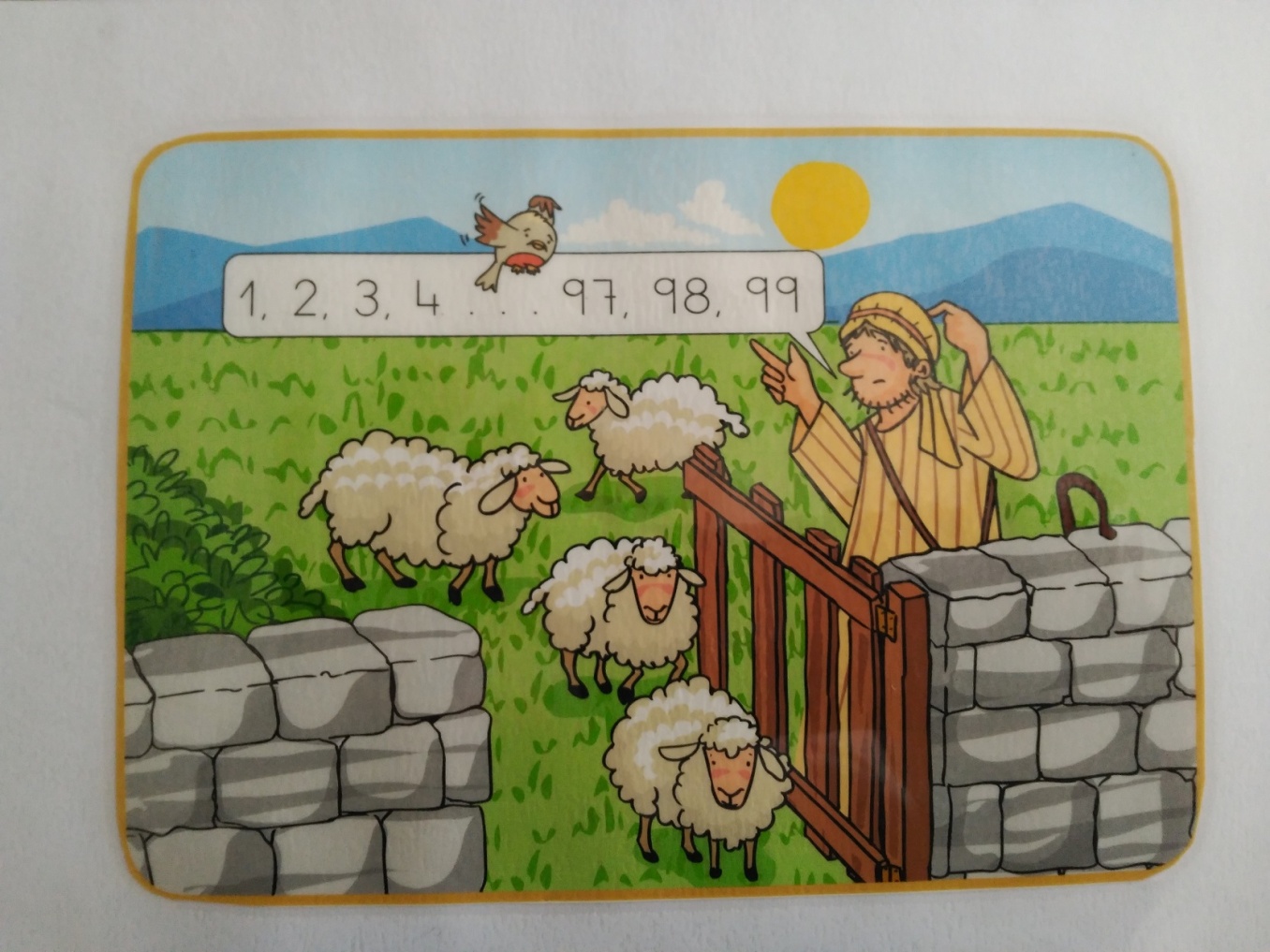 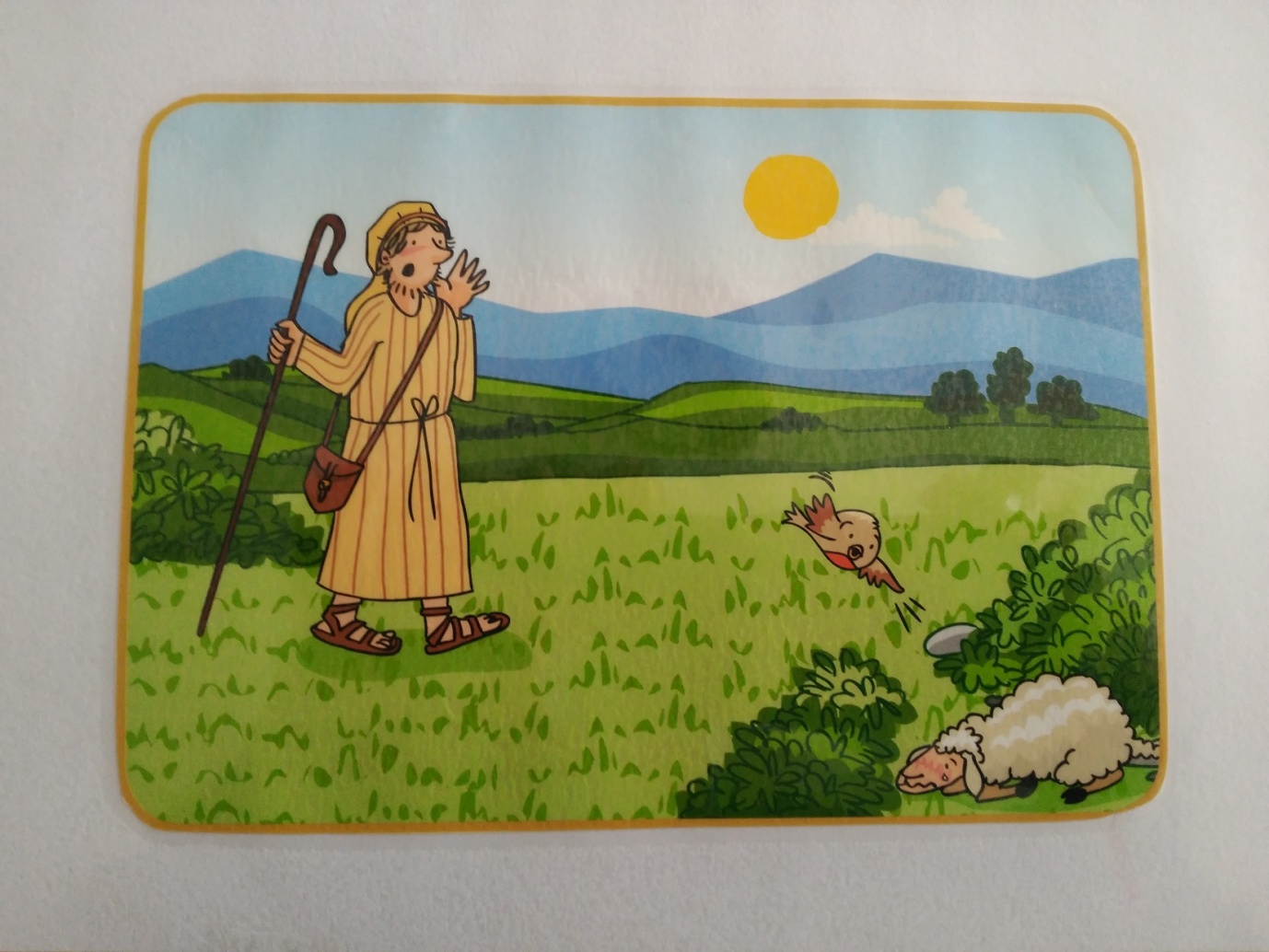 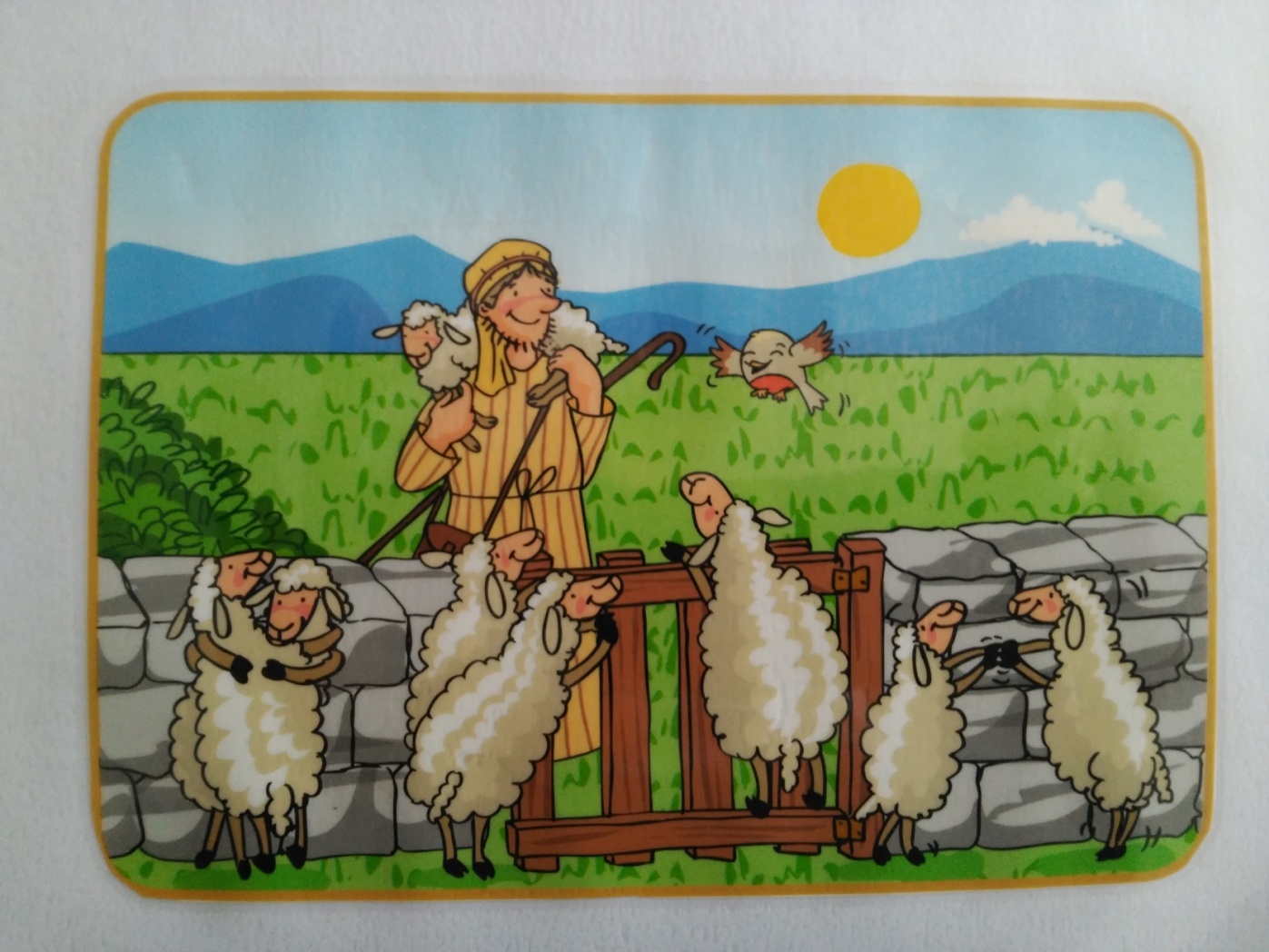 